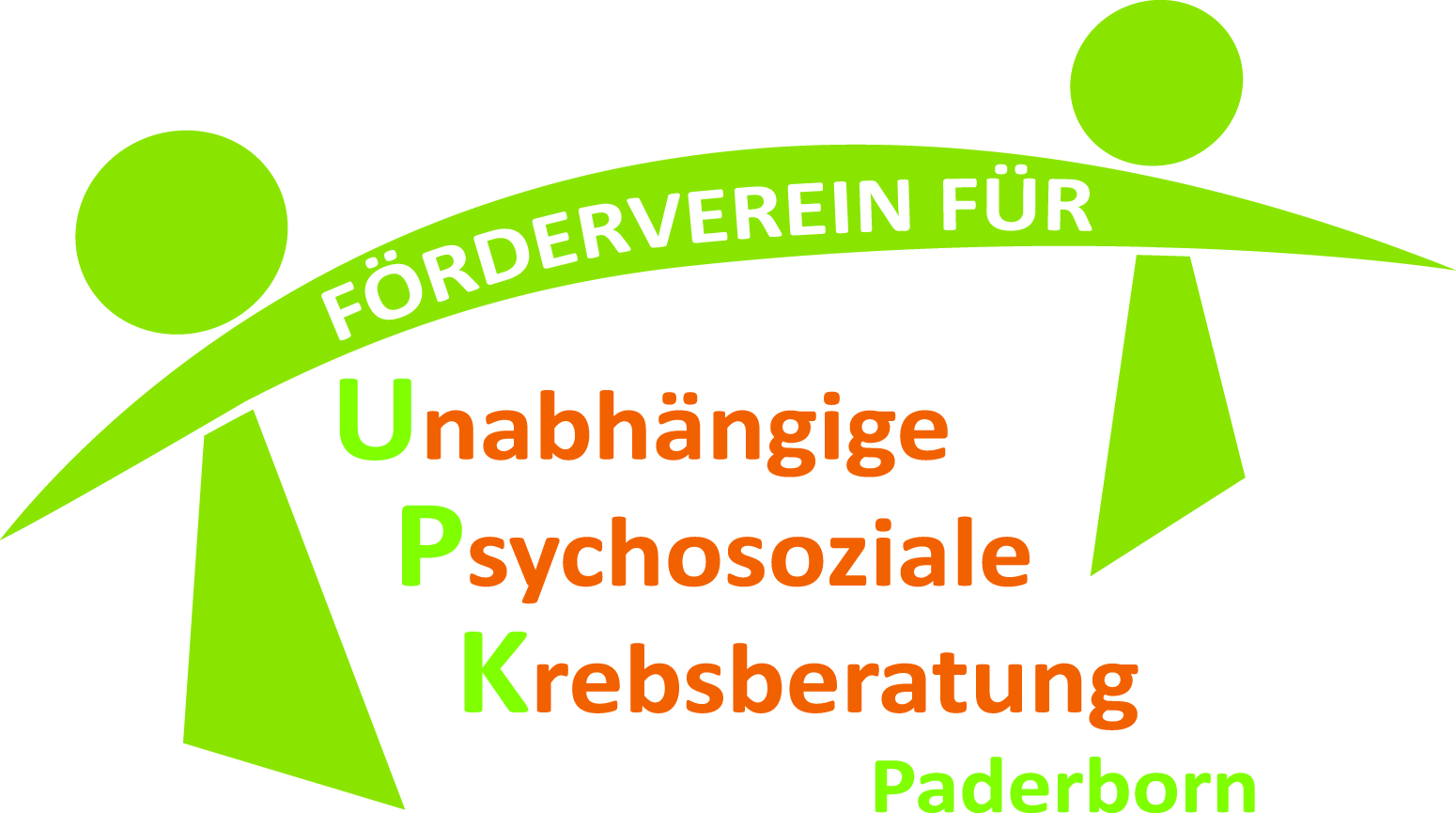 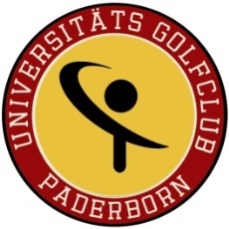 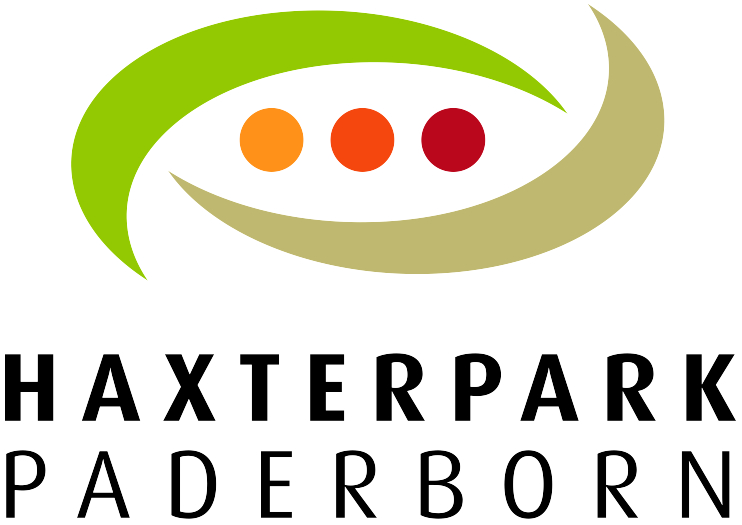 Universitäts-Golfclub Paderborn – Turnier-AusschreibungGolfer & Friend Benefit Turnier zugunsten des Fördervereins für Unabhängige Psychosoziale Krebsberatung Bitte Wählen und Ausfüllen:
Das übliche Greenfee würde 25 Euro betragen.Wir freuen uns stattdessen über eine Spende zugunsten des guten Zwecks.Das Ausstellen einer Spendenquittung ist möglich!Golfer_in:Anrede, Vorname, NameGgf. InstitutionAdresse (Straße, PLZ, Ort)Heimatclub/ HcpTelefonnummer/ E-MailFriend:Anrede, Vorname, NameGgf. InstitutionAdresse (Straße, PLZ, Ort)Telefonnummer/ E-Mail